BOARD OF TRUSTEES FOR THE TOWN OF LUTHER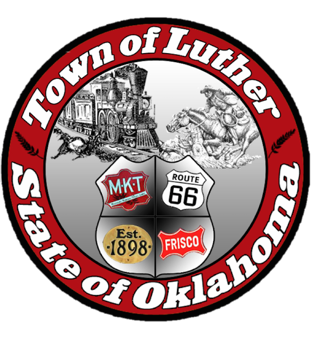 REGULAR MEETING AGENDAIn accordance with the Open Meeting Act, Section 311, The Town of Luther, County of Oklahoma, 119 S. Main Street, hereby calls a Regular Meeting of the Luther Board of Trustees, Tuesday, October 10th at 7:00 p.m. at The Luther Community Building, 18120 East Hogback Road, Luther, OK 73054.Call to order.Invocation – Derrick Carney, First Baptist ChurchPresentation of Colors - Boy Scout Troup 344Pledge of AllegianceRoll Call.Determination of a quorum.Report from Kasey Wood, Chairman of the Parks Commission on the proposed plan for Luther’s Family Friendly Halloween event.Presentation to the Board by Dolf Grolock - a proposal for a Veteran’s Museum.Approval of the minutes for September 12th, 2017 as prepared by the Town Clerk/Treasurer and subject to additions or corrections by the Board of Trustees.Report of the Treasurer.Review of claims including payroll.Trustee Comments.Trustee One (Paxton Cavin)Consideration, discussion, and possible action to donate the K-9 cage to Cashion Police Department as recommended by Interim Chief Class.Consideration, discussion, and possible action to place an ad or multiple ads for the following surplus vehicles: Ford Crown Victoria 2FAHP71W25X155237 (black/white), Ford Crown Victoria 2FAHP71W44X116342 (black/white).Consideration, discussion, and possible action to accept a purchase offer of $300 for the following surplus vehicle: Dodge Charger 2B3LA43TX9H533927 (black/white).Consideration, discussion, and possible action to send up to four officers, (Oliver, Butler, Blackwell, and Conner), to the Basic Rifle Certification Class held at the MPD Training Center in Mannford, Oklahoma at a registration cost of $75 per officer and an ammunition cost of $150 per officer.Consideration, discussion, and possible action to purchase two motor mounts for Sergeant Oliver’s caprice for a cost of $782.09.Trustee Two (Ron Henry)Trustee Three (Trandy Langston)Consideration, discussion and possible action to adopt a reduction of the speed limit at both Luther public parks.Trustee Four (Jason Roach)Consideration, discussion and possible action to amend the fine schedule for “tampering and/or stealing public utilities/water meter” from $250.00 with a maximum of $750.00 to a minimum of $500.00 with a maximum of $750.00.Consideration, discussion and possible action regarding demolition of the two previously-condemned properties in Luther Township. Trustee Five (Jenni White)Consideration, discussion and possible action to send Town Clerk, Kim Bourns to Municipal Court Class in Sapulpa Friday, November 3rd to update his Municipal Clerk Handbook. The class costs $68.50 and the handbook update is $3.50. Consideration, discussion and possible action to purchase tires for Brush Truck 747 at $873.00.Consideration, discussion and possible action to purchase tires for Engine 757 at a cost of $4005.60.New Business: In accordance with the Open Meeting Act, Title 25 O.S. 311.A.9, new business is defined as any matter not known about or which could not have been reasonably foreseen prior to the time of posting the agenda.Citizen participation:  Citizens may address the Board during open meetings on any matter on the agenda prior to the Board taking action on the matter. On any item not on the current agenda, citizens may address the Board under the agenda item Citizen Participation. Citizens should fill out a Citizen’s Participation Request form and give it to the Mayor. Citizen Participation is for information purposes only, and the Board cannot discuss, act or make any decisions on matters presented under Citizens Participation. Citizens are requested to limit their comments to two minutes.Adjourn._______________________________________________Kim Bourns, Town Clerk/Treasurer*Agenda Posted Thursday, October 5th at Luther Town Hall, on the website at www.townoflutherok.com and on Facebook at The Town of Luther, prior to 8:00pm